It’s a New Year!You have been asked to create an original design for a 2015 calendar. You may choose the program you want to create the calendar.The calendar will be a 12 month calendar (each month has its own page) that includes birthdays and other important dates and holidays, graphics, and a quote for each month. You must have a cover page for your calendar. 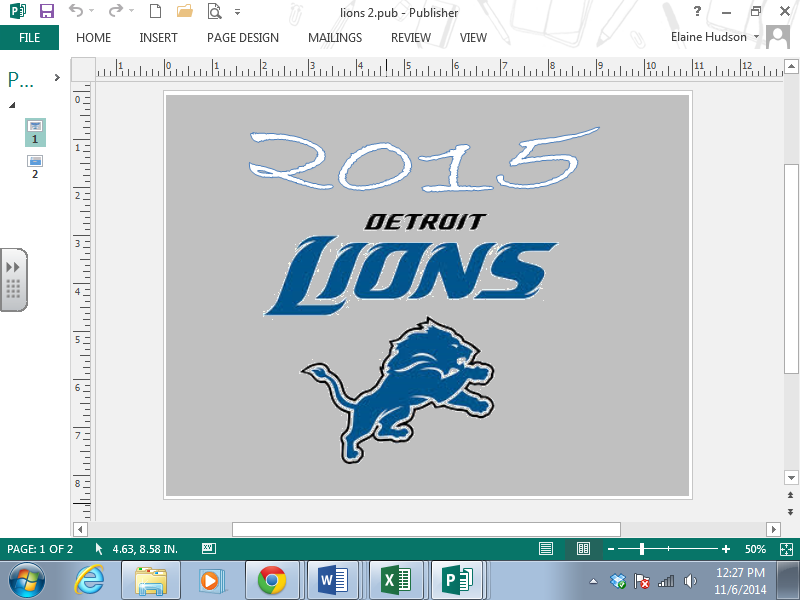 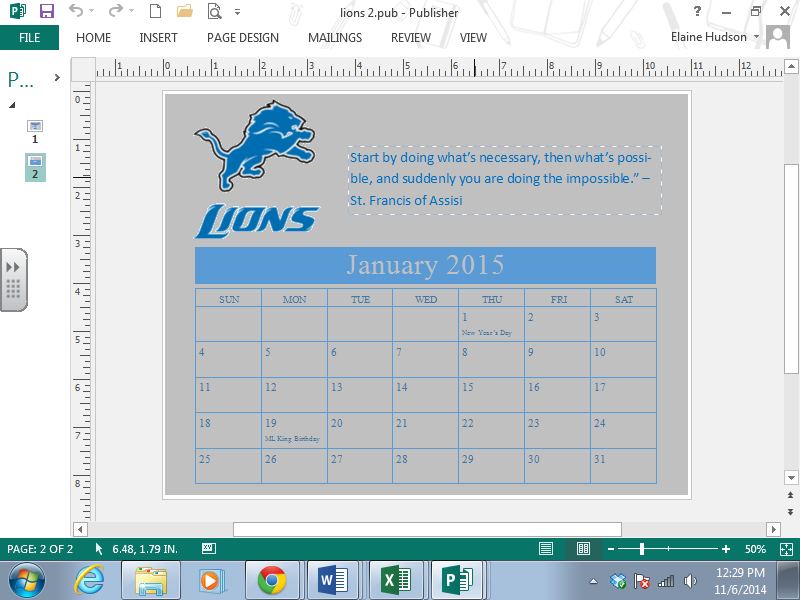 Pts.Rec.Cover page5Calendar year is 201510Each month has its own page10Special dates are indicated10Calendar is an original design (not stock template)20Each month has a quote and special graphics20Total points75